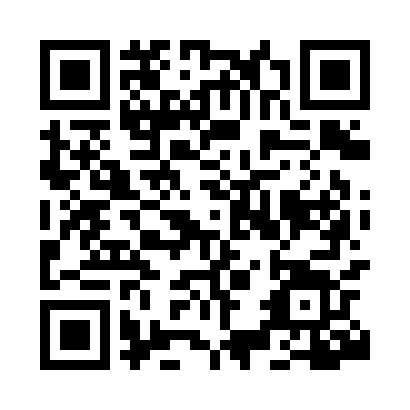 Prayer times for Fyshwick, AustraliaWed 1 May 2024 - Fri 31 May 2024High Latitude Method: NonePrayer Calculation Method: Muslim World LeagueAsar Calculation Method: ShafiPrayer times provided by https://www.salahtimes.comDateDayFajrSunriseDhuhrAsrMaghribIsha1Wed5:146:4012:002:585:206:412Thu5:156:4112:002:575:196:413Fri5:156:4212:002:565:186:404Sat5:166:4312:002:555:176:395Sun5:176:4412:002:555:166:386Mon5:176:4412:002:545:156:377Tue5:186:4512:002:535:146:368Wed5:196:4612:002:525:136:369Thu5:196:4712:002:525:126:3510Fri5:206:4712:002:515:126:3411Sat5:216:4812:002:505:116:3312Sun5:216:4912:002:495:106:3313Mon5:226:5012:002:495:096:3214Tue5:236:5112:002:485:086:3115Wed5:236:5112:002:485:086:3116Thu5:246:5212:002:475:076:3017Fri5:256:5312:002:465:066:3018Sat5:256:5412:002:465:066:2919Sun5:266:5412:002:455:056:2820Mon5:266:5512:002:455:046:2821Tue5:276:5612:002:445:046:2822Wed5:286:5712:002:445:036:2723Thu5:286:5712:002:435:036:2724Fri5:296:5812:002:435:026:2625Sat5:296:5912:002:435:026:2626Sun5:306:5912:002:425:016:2627Mon5:317:0012:012:425:016:2528Tue5:317:0112:012:425:006:2529Wed5:327:0112:012:415:006:2530Thu5:327:0212:012:414:596:2431Fri5:337:0312:012:414:596:24